Jong NL Gennep steunt voedselbankTelevisiezender L1 organiseert van 7 tot en met 17 december een inzamelingsactie voor de Voedselbanken in Limburg. Jong Nederland Gennep voelt zich maatschappelijk betrokken en helpt dit jaar voor het eerst mee met deze actie. Het doel is om zoveel mogelijk houdbare levensmiddelen in te zamelen, om hiermee de klanten van de Voedselbank een smakelijke kerst te bezorgen. Helaas komt er ook in onze gemeente steeds meer armoede voor. Verschillende gezinnen zijn afhankelijk van de voedselbank, met o.a. een uitdeelpunt in Heijen. De kinderen en leiding van Jong NL Gennep zetten zich in om hen te steunen. Afgelopen week hebben de kinderen een doos versierd. Thuis vullen ze deze met houdbare levensmiddelen. Hiermee hopen we al ruim 100 dozen gevuld terug te ontvangen. Alle inwoners van Gennep kunnen een steentje bijdragen. In de periode van 7 tot en met 17 december is de Blokhut (Pr. Irenestraat in Gennep) op doordeweekse avonden van 18.30-19.30 uur geopend als inzamelpunt. Op zaterdag 12 december wordt er van 9.00-14.00 uur actie gevoerd bij Jan Linders in Gennep. Klanten worden benaderd met de vraag of ze extra levensmiddelen aan willen schaffen voor de actie. Ook op zondag 13 december kunnen er spullen ingeleverd worden bij de kerstmarkt (op de Markt bij het stadhuis). In principe zijn alle houdbare levensmiddelen welkom, mits ze niet gekoeld of ingevroren bewaard moeten worden. Ook is het mogelijk om een financiële bijdrage te schenken. Via deze vier actiepunten (dozen versieren, inzamelpunt bij de Blokhut, actie bij Jan Linders en op de kerstmarkt) hoopt de vereniging veel goed gevulde kratten naar de studio van L1 te kunnen brengen. Voor meer info zie www.jngennep.nl of volg ons op facebook. 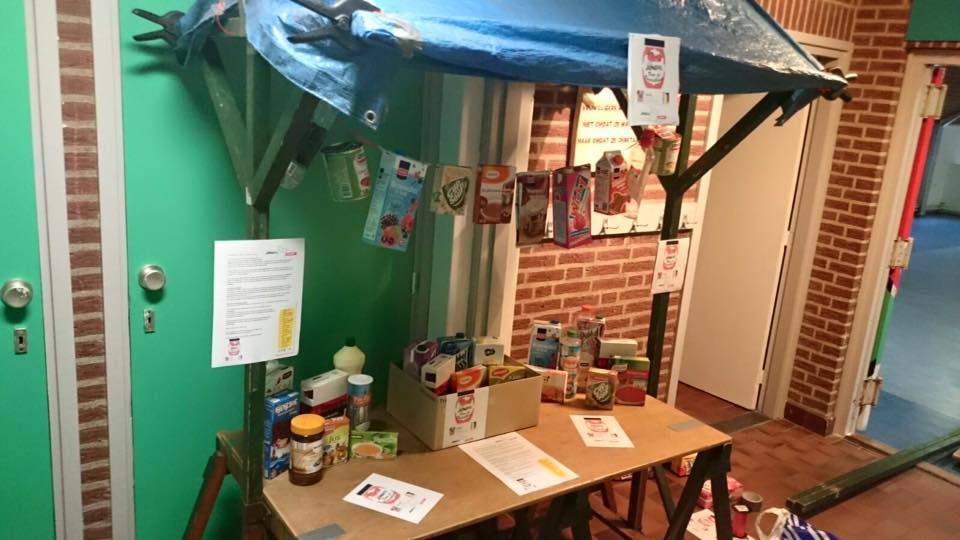 